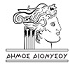 ΕΛΛΗΝΙΚΗ ΔΗΜΟΚΡΑΤΙΑ ΝΟΜΟΣ  ΑΤΤΙΚΗΣΔΗΜΟΣ ΔΙΟΝΥΣΟΥ ΚΟΙΝΟΤΗΤΑ ΑΓΙΟΥ ΣΤΕΦΑΝΟΥ          ΗΜΕΡΟΜΗΝΙΑ   7/02/2020ΑΠΟΣΠΑΣΜΑΑπό το πρακτικό της  1ης  Τακτικής Συνεδρίασης   στις    31/01/2020  του Συμβουλίου  της  Κοινότητας Αγίου Στεφάνου Δήμου  Διονύσου.Σήμερα  στις  31  Ιανουαρίου  2020  ημέρα  Παρασκευή  και ώρα  20:00  το  Συμβούλιο της  Κοινότητας Αγίου Στεφάνου συνήλθε σε Τακτική Συνεδρίαση στα Γραφεία της Κοινότητας  Αγίου  Στεφάνου, ύστερα από έγγραφη Πρόσκληση  του Προέδρου του Συμβουλίου με αρ. Πρωτ. 2028/23-01-2020 που δημοσιεύτηκε στον ειδικό χώρο της Δημοτικής Κοινότητας και επιδόθηκε ( με email) στους Τοπικούς  Συμβούλους της Κοινότητας Αγ. Στεφάνου σύμφωνα με τις διατάξεις του άρθρου 95 του Ν.3463/06 (ΔΚΚ) για συζήτηση και λήψη απόφασης  στο  κατωτέρω θέμα της ημερήσιας διάταξης:Αριθμός  Απόφασης:  2η/2020Θέμα  2ο    H. Δ. :«Συζήτηση  και λήψη  απόφασης για την παραχώρηση  του  Δημοτικού Χώρου Στάθμευσης   στον  ΄Αγιο Στέφανο επί των  οδών Ηρώων  Πολυτεχνείου & Κωστή Παλαμά  για την φιλοξενία  της δράσης “Διάθεση  Προϊόντων Χωρίς Μεσάζοντες” στη  Κοινότητα  Αγ.. Στεφάνου  Δήμου Διονύσου »Πριν από την έναρξη της συνεδρίασης ο Πρόεδρος του Συμβουλίου διαπίστωσε την νόμιμη απαρτία  των Μελών του  Συμβουλίου και είπε ότι σε σύνολο 11 μελών, ήταν παρόντες   οι  εξής  παρακάτω :ΠΑΡΟΝΤΕΣ	:		               	             ΑΠΟΝΤΕΣ:ΜΠΑΜΠΑΝΙΚΑΣ  ΔΗΜΗΤΡΙΟΣ                          ΚΑΡΙΠΙΔΗΣ  ΙΩΑΝΝΗΣ ΒΟΥΤΣΑΣ  ΚΑΡΑΤΖΑΣ                                          ΣΤΑΙΚΟΓΛΟΥ  ΜΑΤΟΥΛΑ            ΠΟΛΙΤΑΚΗ  ΦΡΟΣΩ                                              ΚΑΣΑΠΑΚΗΣ  ΜΙΧΑΗΛ  ΧΑΜΟΠΟΥΛΟΥ  ΦΡΟΣΩ                                                              ΙΣΣΑΡΗΣ  ΓΡΗΓΟΡΙΟΣΠΑΓΚΑΛΟΣ ΜΑΡΙΟΣΔΗΜΗΤΡΑΚΟΠΟΥΛΟΥ  ΑΝ.  ΜΠΑΛΤΑΣ  ΚΩΝ/ΝΟΣ   Στη συνεδρίαση αυτή κρατήθηκαν πρακτικά από την αρμόδια υπάλληλο για την  γραμματειακή υποστήριξη της  Κοιν. Αγ. Στεφάνου του Δήμου Διονύσου   κα  Γεροντογιάννη   Ιωάννα.  Στη συνεδρίαση  παρευρίσκεται  και ο Γενικός  Γραμματέας  του Δήμου Διονύσου κ. Μιχιώτης .Ο Πρόεδρος της Κοινότητας  Αγ. Στεφάνου κ. Μπαμπανίκας  ύστερα από τη διαπίστωση της νόμιμης απαρτίας κήρυξε την έναρξη της συνεδρίασης.Για το  ΔΕΥΤΕΡΟ θέμα  της  Η. Δ.  ο Πρόεδρος   ενημερώνει  τους  παρόντες  ότι  σύμφωνα  με : 1. Με τις διατάξεις του άρθρου 83 του ν. 3852/2010 «Νέα Αρχιτεκτονική της Αυτοδιοίκησης και της Αποκεντρωμένης Διοίκησης – Πρόγραμμα Καλλικράτης»  το οποίο αντικαθίσταται από το άρθρο 84 του Ν 4555/2018  του <<ΚΛΕΙΣΘΕΝΗ>> προβλέπεται ότι : Παρ 2. «Το συμβούλιο της δημοτικής κοινότητας εκφράζει γνώμες και διατυπώνει προτάσεις είτε με δική του πρωτοβουλία είτε κατόπιν παραπομπής, από τα αρμόδια όργανα του δήμου, σχετικά με τα ακόλουθα θέματα:δ)τη συντήρηση    των δημοτικών & αγροτικών  οδών, τη συντήρηση ,καθαριότητα και λειτουργία πλατειών ,δημοτικών άλσων ,κήπων ,υπαίθριων χώρων αναψυχής  και γενικά  όλων  των κοινόχρηστων και  κοινωφελών χώρων της περιοχή της Δημοτικής ΚοινότηταςΠαρ 3. «Τα  συμβούλια των  κοινοτήτων άνω των  τριακοσίων (300) κατοίκων ασκούν και τις αρμοδιότητες του προέδρου  των κοινοτήτων έως  και τριακοσίων (300) κατοίκων , που προβλέπονται στα άρθρα 82  του παρόντος » 2. Με το  αρ.  Πρωτ.  12724/18-03-2019  έγγραφο του Τμήματος  Κοινωνικής Προστασίας, Παιδείας, Πολιτισμού και Αθλητισμού  Δήμου  Διονύσου  που  αναφέρει όπως   αποφασίσει το Τοπικό Συμβούλιο της Κοινότητας Αγ. Στεφάνου  για την παραχώρηση του  δημοτικού χώρου  στάθμευσης επί  της  οδού  Ηρώων Πολυτεχνείου & Κωστή Παλαμά  για την φιλοξενία της δομής “Διάθεση Προϊόντων Χωρίς Μεσάζοντες”  στον  Αγ.  Στέφανο .»3.  Την  με  αρ. Πρωτ.   1057/14-01-2020  αίτηση του κ. Μπενέτου  Ιωάννη  για  την παραχώρηση  του Δημοτικού χώρου στάθμευσης  του Δήμου στον Άγιο Στέφανο στη παραπάνω διεύθυνση για την φιλοξενία της δράσης “Διάθεση Προϊόντων Χωρίς Μεσάζοντες”   την πρώτη Τετάρτη  κάθε μήνα  και  για τις  ώρες  07:00 – 15:00 .Ο    Πρόεδρος   σύμφωνα με τα παραπάνω εισηγείται  στα Μέλη του Σ/λίου της Κοινότητας. Αγ. Στεφάνου ότι στον Δήμο Διονύσου και συγκεκριμένα στην Κοινότητα Αγ. Στεφάνου πραγματοποιείται εδώ και χρόνια η δράση της Κοινωνικής  Αλληλεγγύης  “Διάθεση  Προϊόντων Χωρίς Μεσάζοντες” του Τμήματος  Κοινωνικής Προστασίας, Παιδείας, Πολιτισμού και Αθλητισμού .Το  οποίο ήταν στην Η.Δ. της  2ης/11-04-2019  Τακτικής Συνεδρίασης της Δημοτικής Κοινότητας Αγ. Στεφάνου  και είχε  αναβληθεί η συζήτηση του.Μετά από το σχετικό αίτημα της αρμόδιας υπηρεσίας του Δήμου  και του Δημότη  μας  επανερχόμαστε  και θέτουμε  στη τρέχουσα συνεδρίαση του Συμβουλίου ο κ. Πρόεδρος προτείνει να εγκρίνουν  την  παραχώρηση του  δημοτικού χώρου  στάθμευσης επί  της  οδού  Ηρώων Πολυτεχνείου & Κωστή Παλαμά  από τον Δήμο για την φιλοξενία της δομής “Διάθεση Προϊόντων Χωρίς Μεσάζοντες”  και την συνέχιση της δράσης  στον Άγιο Στέφανο κάθε πρώτη Τετάρτη  τον μήνα  και  για τις  ώρες  07:00 – 15:00 . Θεωρώντας ότι πλέον ο συγκεκριμένος χώρος είναι γνωστός  σε όλους τους Δημότες μας και όχι μόνο .Καθώς επίσης ότι  λόγω της  εύκολης πρόσβασης θεωρείται ο  πιο κατάλληλος  χώρος για να φιλοξενήσει αυτήν την δράση .Γι΄ αυτό  ο  Πρόεδρος ζητάει από τους Συμβούλους   να θέσουν τις απόψεις τους .Όλοι οι παρόντες  τοπικοί σ/λοι αφού άκουσαν την εισήγηση του Προέδρου του Συμβουλίου  συμφωνούν πρώτον ότι πρέπει να συνεχιστεί  η δράση  “Διάθεση Προϊόντων Χωρίς Μεσάζοντες” στον Άγιο Στέφανο και δεύτερον ότι είναι  αναγκαίο να παραχωρηθεί από τον Δήμο Διονύσου ο  δημοτικός χώρος  στάθμευσης που βρίσκεται στις  οδούς  Ηρώων Πολυτεχνείου & Κωστή Παλαμά  για την φιλοξενία της δράσης της Κοινωνικής  Αλληλεγγύης  “Διάθεση  Προϊόντων Χωρίς Μεσάζοντες” του Τμήματος  Κοινωνικής Προστασίας, Παιδείας, Πολιτισμού και Αθλητισμού .Γι΄ αυτό ο Πρόεδρος του Συμβουλίου κ. Μπαμπανίκας  ζητάει από  τα Μέλη  του Σ/λίου της  Κοινότητας  να  ψηφίσουν  .                                          Αποφασίζουν  ΟΜΟΦΩΝΑ« Εγκρίνουν  την λήψη  απόφασης για την παραχώρηση  του  Δημοτικού Χώρου Στάθμευσης  που βρίσκεται  επί των  οδών Ηρώων  Πολυτεχνείου &  Κωστή Παλαμά  στον ΄Αγ.  Στέφανο  για να φιλοξενήσει  την δράση  της Κοινωνικής  Αλληλεγγύης “Διάθεση  Προϊόντων Χωρίς Μεσάζοντες”του Τμήματος   Κοινωνικής Προστασίας, Παιδείας, Πολιτισμού και Αθλητισμού  κάθε πρώτη Τετάρτη  του μήνακαι  για τις  ώρες  07:00 – 15:00 . στη Κοιν.  Αγ.. Στεφάνου Δήμου Διονύσου »Αφού συντάχθηκε το παρόν υπογράφεται όπως ακολουθεί :  Ο   ΠΡΟΕΔΡΟΣ   ΣΥΜΒΟΥΛΙΟΥ                             ΤΑ   ΜΕΛΗ :     ΤΗΣ  ΚΟΙΝ. ΑΓ. ΣΤΕΦΑΝΟΥ                       	                                                            ΒΟΥΤΣΑΣ  ΚΑΡΑΤΖΑΣ  ΜΠΑΜΠΑΝΙΚΑΣ   ΔΗΜΗΤΡΙΟΣ                     ΠΟΛΙΤΑΚΗ   ΦΡΟΣΩ                                                                                    ΧΑΜΟΠΟΥΛΟΥ  ΦΡΟΣΩ                                                                                    ΙΣΣΑΡΗΣ   ΓΡΗΓΟΡΙΟΣ                                                                                    ΠΑΓΚΑΛΟΣ ΜΑΡΙΟΣ                                                                                      ΔΗΜΗΤΡΑΚΟΠΟΥΛΟΥ  ΑΝ.                                                                                                                ΜΠΑΛΤΑΣ ΚΩΝ/ΝΟΣ